АДМИНИСТРАЦИЯ КРАСНОЩЁКОВСКОГО РАЙОНА
АЛТАЙСКОГО КРАЯОб отмене постановления Администрацией Краснощековского района Алтайского края от 30.12.2019 № 568 «Об утверждении положения о районной межведомственной комиссии по охране труда и безопасности производства»В соответствии с п. 18 Федерального закона от 06.10.1999 № 184-ФЗ «Об общих принципах организации законодательных (представительных) и исполнительных органов государственной власти субъектов Российской Федерации», ст. 224 Трудового кодекса Российской Федерации, на основании статьи 48 Федерального закона от 06.10.2003 N 131-ФЗ «Об общих принципах организации местного самоуправления в Российской Федерации, статьи 59 Устава муниципального образования Краснощёковский район Алтайского края ПОСТАНОВЛЯЮ:Отменить постановление Администрации Краснощековского района Алтайского края от 30.12.2019 № 568 «Об утверждении положения о районной межведомственной комиссии по охране труда и безопасности производства».Разместить настоящее постановление на официальном сайте муниципального образования Краснощековский район Алтайского края.Контроль за исполнением настоящего постановления возложить начальника юридического отдела Администрации Краснощёковского района Алтайского края Фролова В.Г.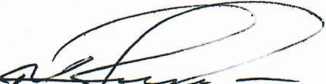 А.Ю. Бобрышев